Gelukkig verjaardagGabriëlle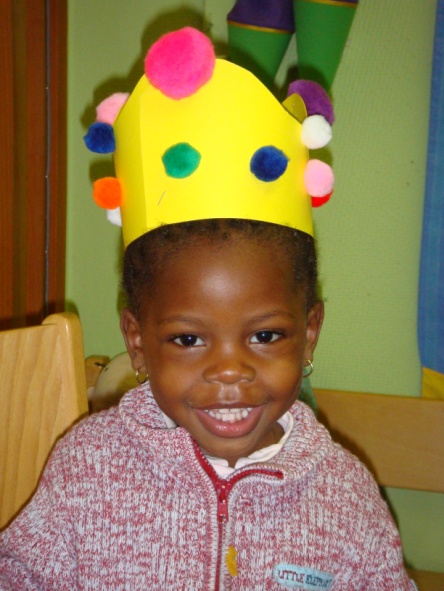 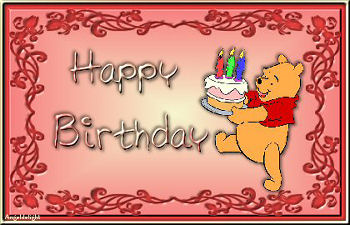 Hip Hip hoeraBeren in de klas grote en kleine beren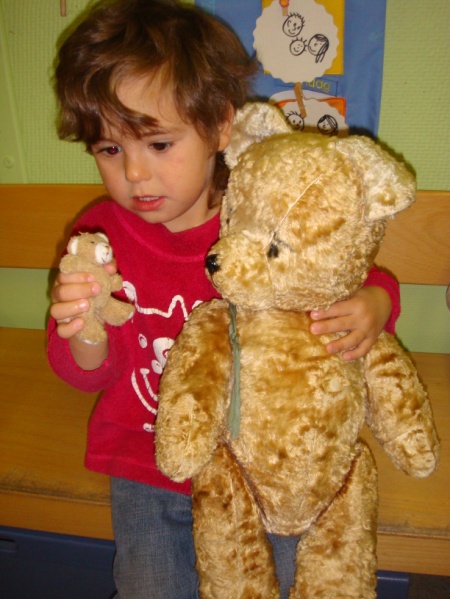  beren puzzelen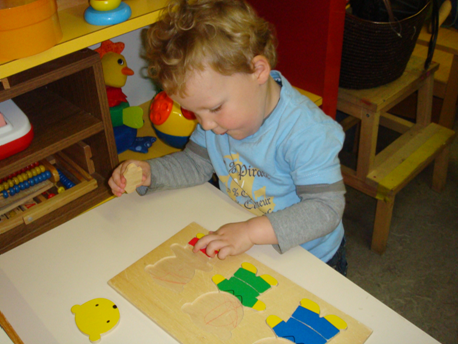 beren knuffelen  berenpad volgen beren stempelen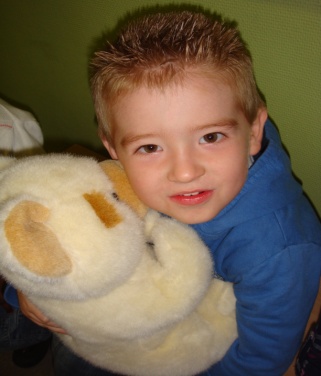 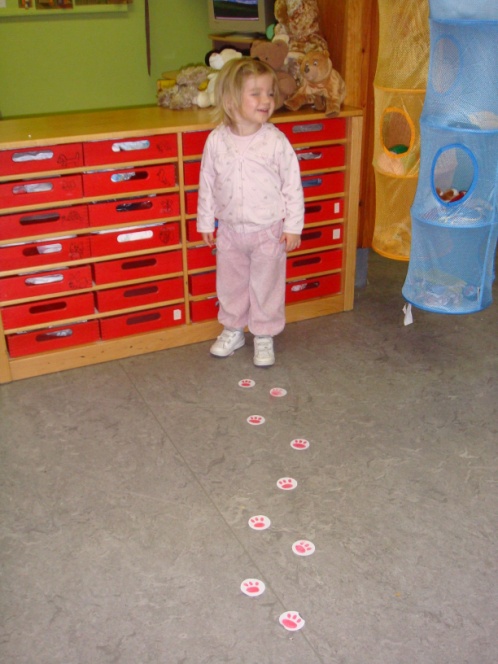 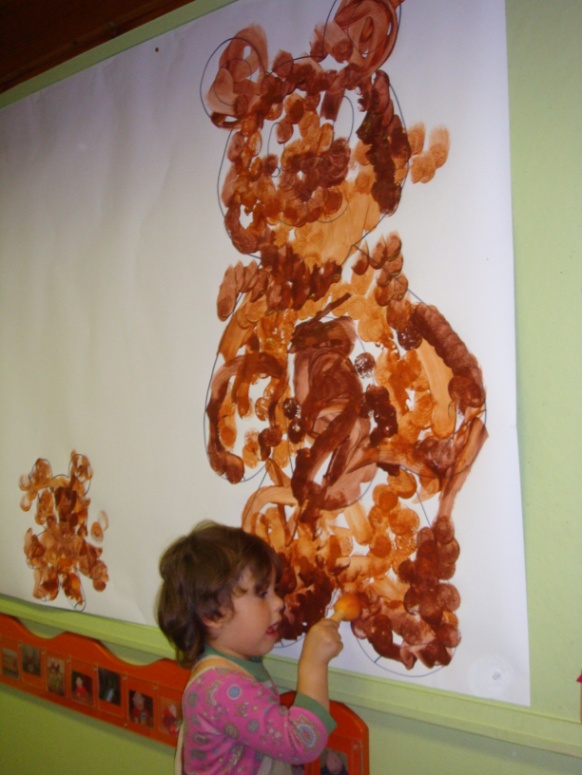  berenboekjes kijken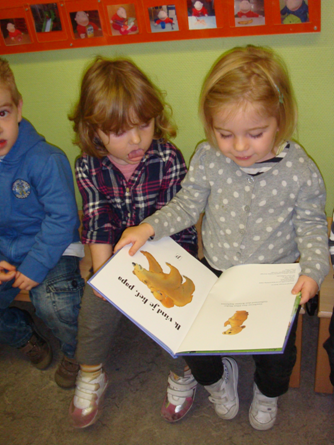  van groot naar klein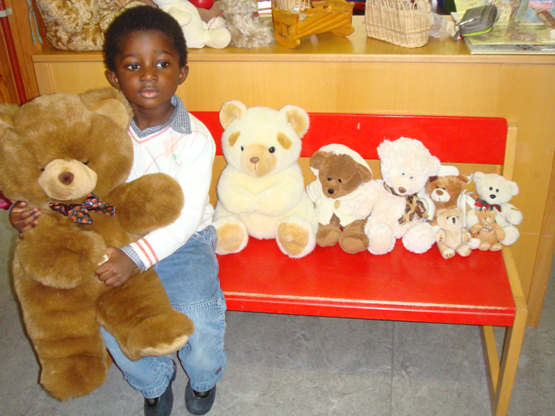  het berenhuis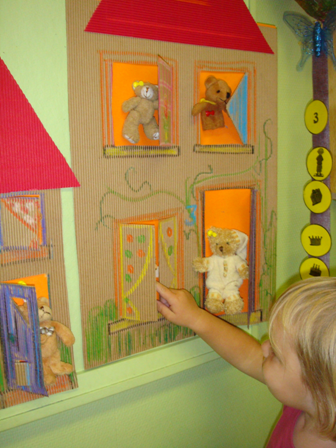 Alles rood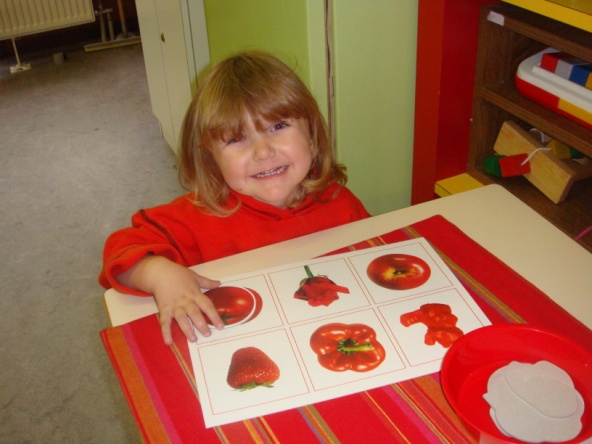 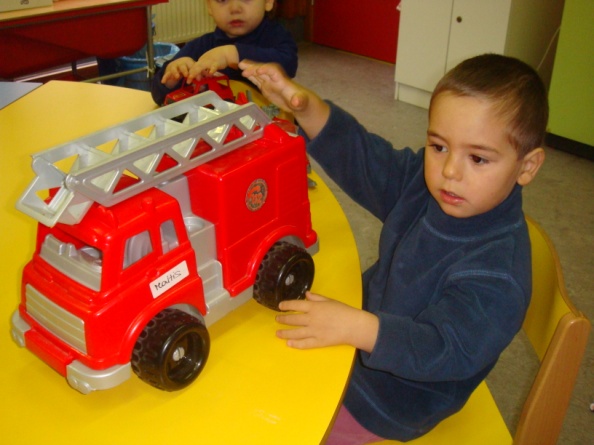 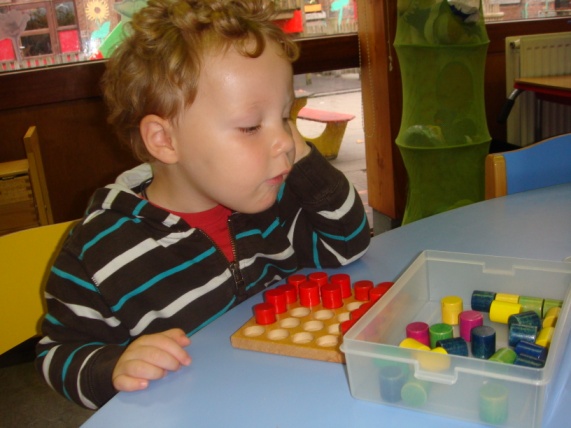 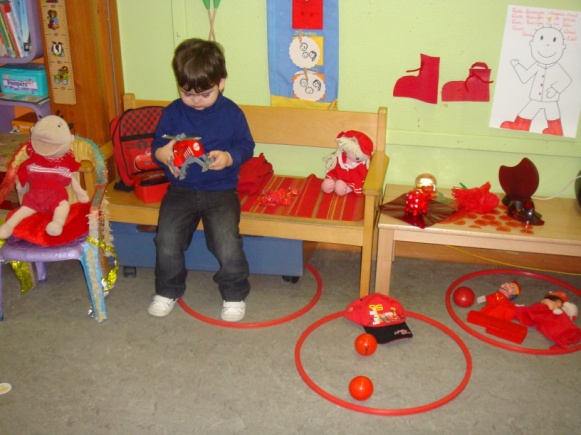 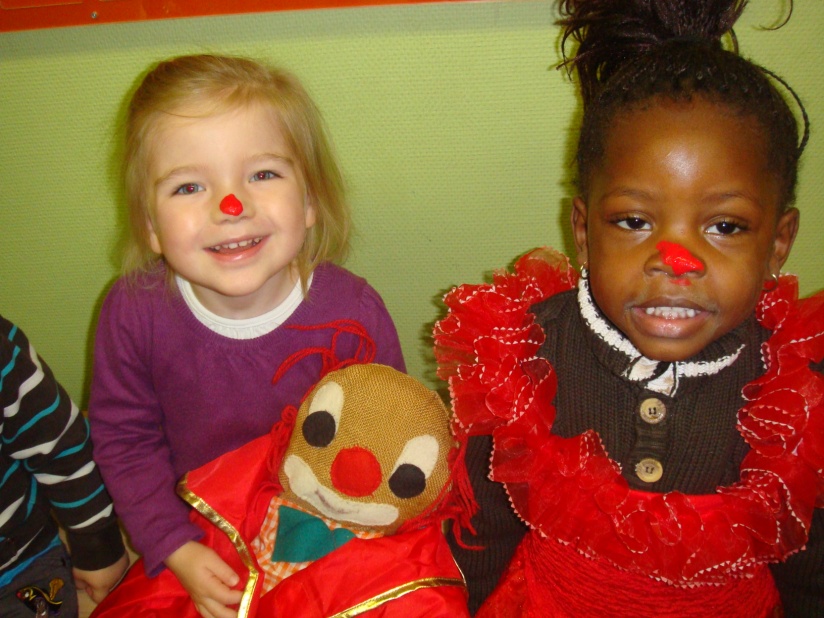 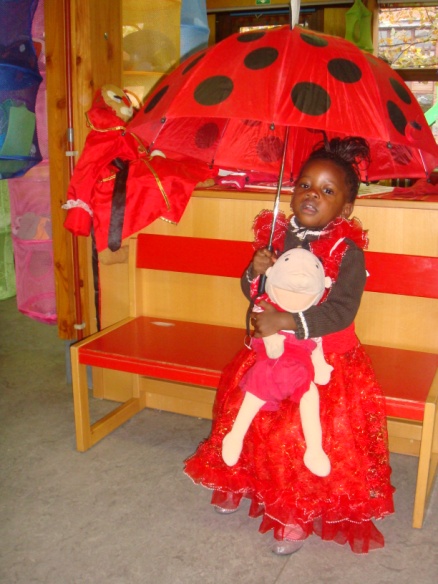 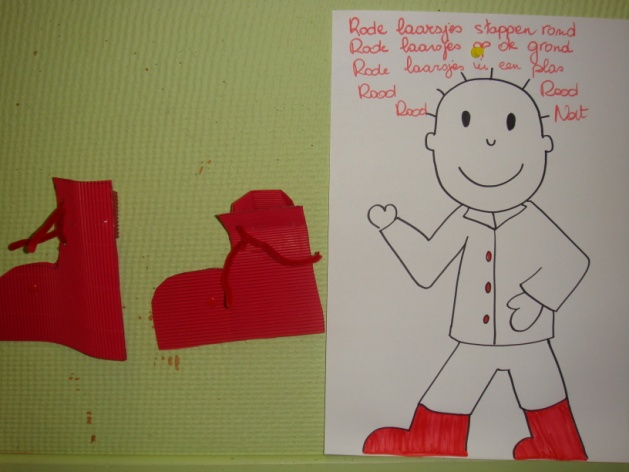 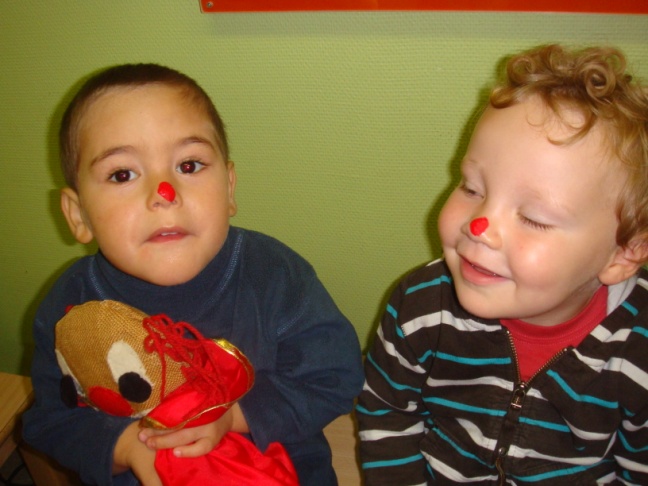 VersjeRode laarsjes stappen rondRode laarsjes op de grondRode laarsjes in een plasRood rood rood nat!!!!!!!!!!!!!!!!!!!!!!!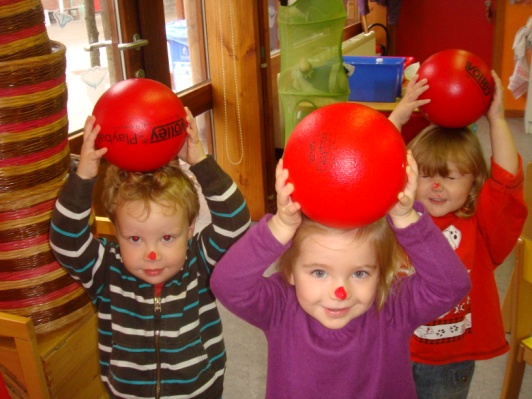 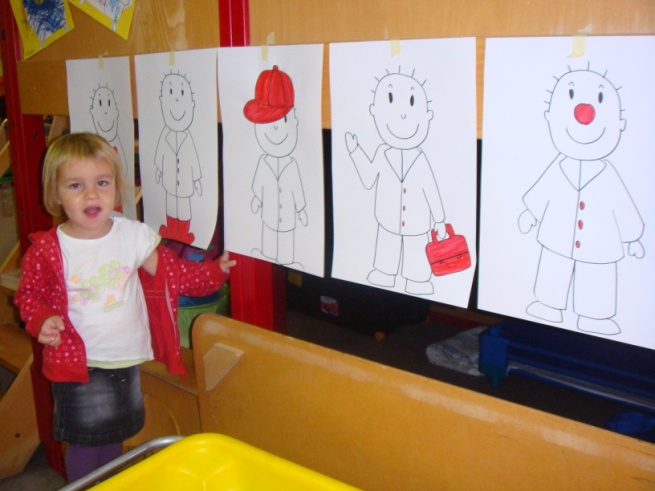 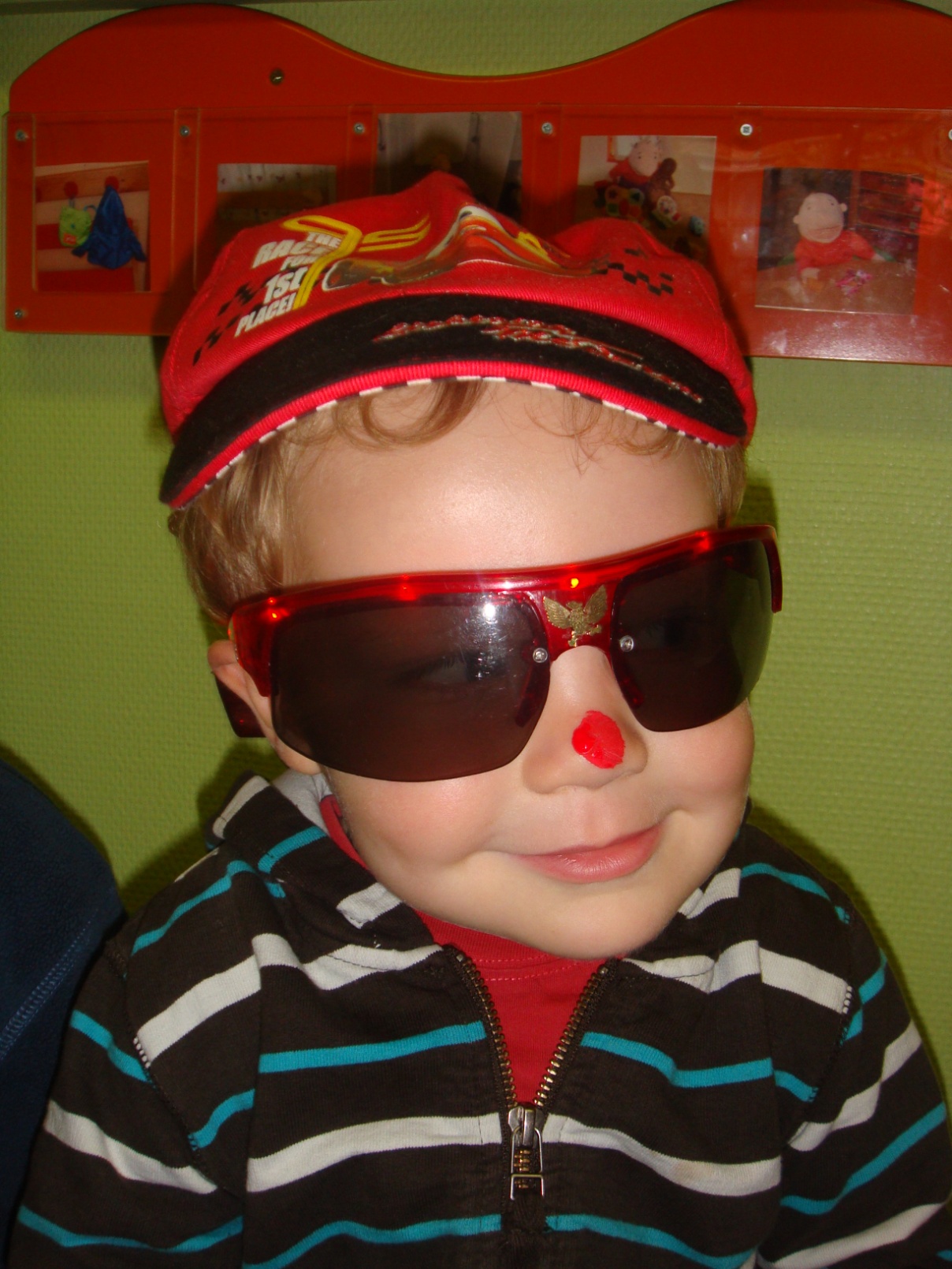 Uitstap naar het bos
kabouters zoeken in het bos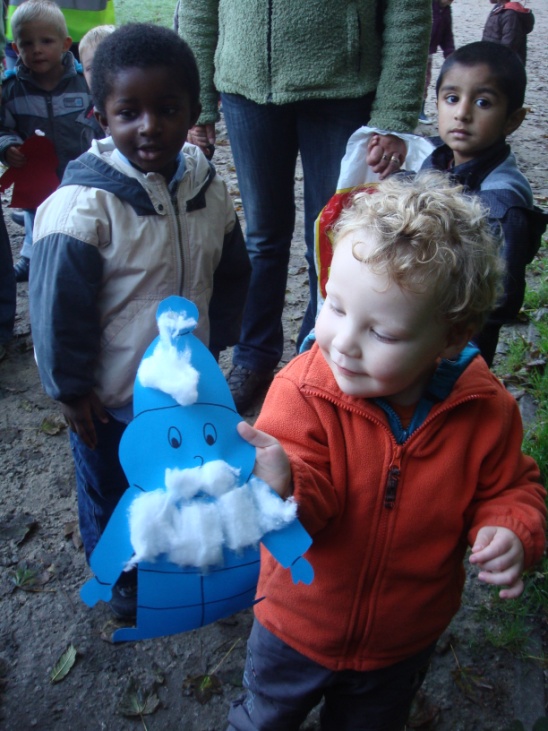 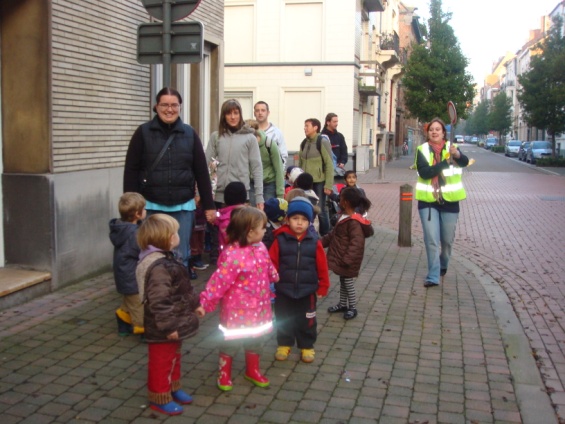 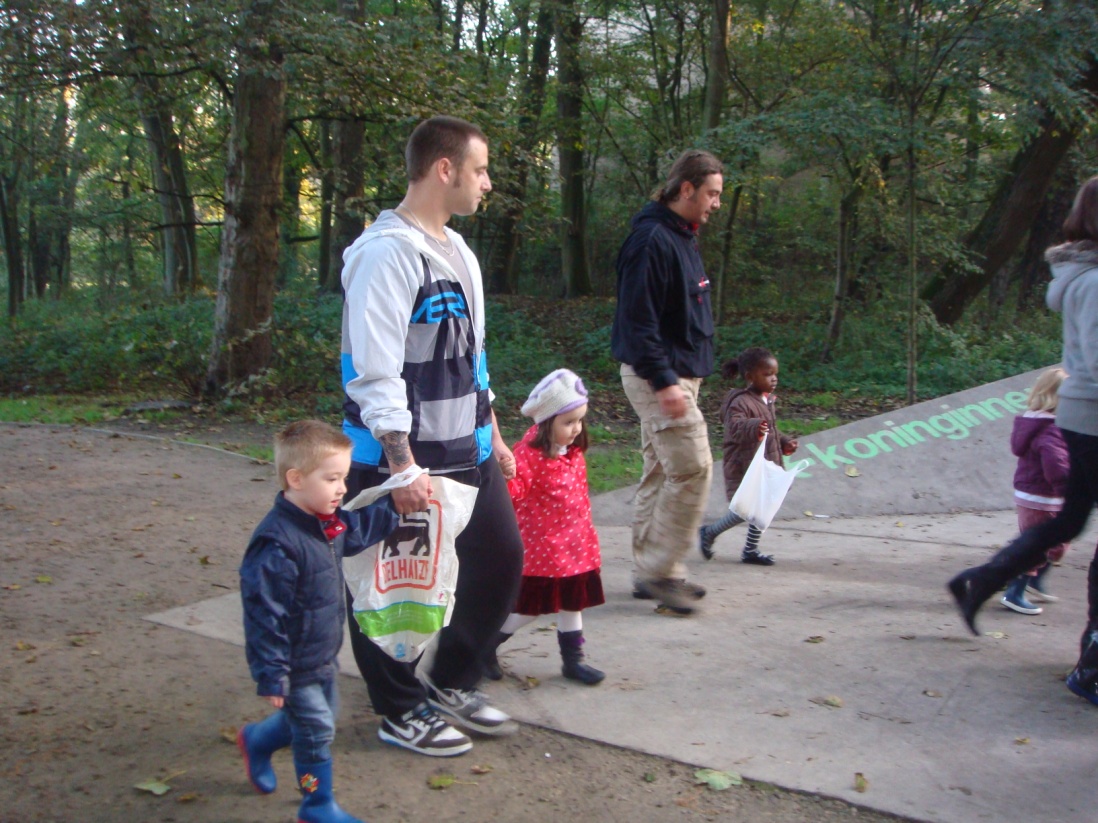 